 Полгода до Всероссийской переписи населения 2020 года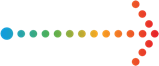 Во Владивостоке прошла пресс-конференции «Полгода до переписи: вызовы и возможности цифровой эпохи», на которой состоялась церемония гашения памятной марки Всероссийской переписи населения 2020 года, Церемония приурочена к началу переписи населения на отдаленных и труднодоступных территориях России, которая стартует сегодня, 1 октября 2020 года. По словам  пресс-секретаря Федеральной службы по статистике Игоря Ваганова, марка не просто станет символом переписи, но и станет своего рода филателистической ценностью. Памятная марка с  изображением элементов фирменного стиля Всероссийской переписи населения создана Федеральным агентством связи совместно с АО "Марка" и Росстатом тиражом в  432 тыс. экземпляров. Также на пресс-конференции заместитель руководителя Росстата Павел Смелов рассказал о сроках проведения переписи, о вопросах, из которых состоит переписной лист, об уникальной отечественной BI-платформе, с помощью которой итоги цифровой переписи станут доступны в два раза быстрее.Предварительные итоги будут подведены осенью следующего года, а окончательные результаты планируют опубликовать в четвертом квартале 2022 года.Напомним, основной этап Всероссийской переписи населения пройдет в апреле 2021 года, с применением цифровых технологий. Главным нововведением предстоящей переписи станет возможность самостоятельного заполнения жителями России электронного переписного листа на портале «Госуслуги» (Gosuslugi.ru). Также переписаться можно будет на переписных участках, в том числе в помещениях многофункциональных центров оказания государственных и муниципальных услуг «Мои документы».. Бурятстат https://burstat.gks.ruP03_MAIL@gks.ru8 (3012) 22-34-08Отдел организации и проведения переписей и наблюдений в Республике БурятияБурятстат в социальных сетяхhttps://vk.com/burstathttps://www.instagram.com/burstat/